Hurricane Irma (LSA Green Team)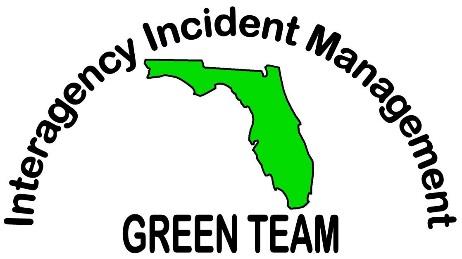 Food Service Hours:Breakfast: 0600 – 0800Lunch: 1100 – 1300Dinner: 1800 – 2000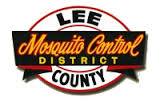 